St Helen’s ChuRCH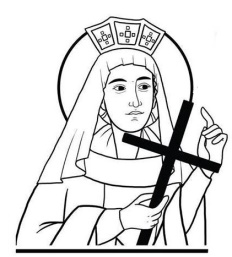 Watford WD24 6NJ01923 223175watfordnorth@rcdow.org.ukPriest of the DioceseFather Voy & Deacon Liam Lynchwww.rcdow.org.uk/watfordnorthfacebook.com/sthelenswatfordinstagram.com/sthelenswatford twitter.com/sthelenswatford_____________________________________________________________ With a great deal of prayer, humility, willingness to be changed and transformed interiorly, to be quieted down, etc. etc., and to do all the rest that God asks of you as time goes on, you will doubtless prepare to meet His grace….. In other words, take it easy.  Take what God gives and trust Him.  He will do the rest.In the long run, the basic thing is faith and prayer however one may look at it, because without these there is no real love: love does not have deep enough roots without them.  If one has a deeper and hidden stability in these things, then the externals can change as much as you like.by Thomas MertonCardinal's Lenten Alms AppealThis Appeal is taking place during Lent and envelopes can be found at the back of the church.  Whatever you can afford will be gratefully received.  Thank you for your continued support.Sunday 26th FEBRUARY 20231ST SUNdAY OF LENtMASS INTENTIONS FOR THE WEEKSat 25th	09:15	Mary Ellen Sutcliffe	18:00	Lavender FernandesSun 26th	1st Sunday of Lent	09:00	Paddy Banny	11:00	Jim Earley (Anniv)Mon 27th	St Gregory of Narek, Abbot & Doctor	09:15	Ursula O’NeillTues 28th	09:15	ParishionersFollowed by Exposititon & AdorationWed 1st	St David, Bishop, Patron of Wales	CHURCH & OFFICE CLOSEDThurs 2nd	10:00	Kevin WalshFri 3rd	CAFOD Family Fast Day	09:15	Lee (Protection)	Stations of the Cross follows Mass	Sat 4th	08:30 Confession/Exposition/Adoration	09:15	Eamonn O’Brien R.I.P.	18:00	Ava Cutts (wellbeing)Sun 5th	2nd Sunday of Lent	09:00	Ava Cutts (wellbeing)	11:00	ParishionersSTATIONS OF THE CROSS DURING LENTThe Stations will be said after Mass on Friday.CAFOD Family Fast Day – Lent Appeal This Lent, your donations to CAFOD’s Family Fast Day Appeal will help families fighting the climate crisis and ensure that our Church network can quickly respond to emergencies, like the recent earthquake in Syria and Turkey. Please give today using the envelope or at cafod.org.uk/give and please join us in praying for CAFOD’s development and emergency response work all over the world.ST HELEN’S 50/50 FUNDThere is still time to renew membership for the next 50/50 Fund Year and new members are welcome.  Please complete a form and return it in the envelope provided.  Thank you again for your support.  Have you signed a Gift Aid form?We will soon be putting in a Gift Aid claim asking HM Revenue & Customs to give us the tax that you have paid on your donations.  If you have stopped paying tax, please contact Richard McPhillips on 01923 893776 or email watfordnorthgac@rcdow.org.uk so that we don’t ask for the tax if you haven’t paid it.CONTACTLESS DONATIONS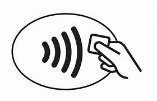 A reminder that we accept contactless donations with all major payment cards accepted.  Just select your amount, tap or insert your card to donate (not forgetting to Gift Aid!)  It’s fast and easy.SVP SENIOR SPRING TEA PARTY – With Bingo and entertainment!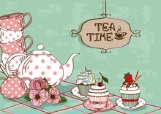  (St Helen’s Parish Hall, Harebreaks, Watford, WD24 6NJ) A reminder that the Senior’s Spring Tea Party is on Sunday 5th March 2023 from 2pm to 4pm.  For any queries, please contact Mirella on 07803 989512.  POTENTIAL TRIP TO LOURDESSt Helen’s is looking at the possibility of a trip to Lourdes in mid-June.  The flight would go from Stansted Airport (coach travel to the airport can be arranged) with a 4-night stay/4-star hotel with meals included for £610.  We would need a reasonable number of people to make the trip viable.  If you are interested, please email the office asap: watfordnorthgac@rcdow.org.uk (and please ensure your passport is valid!)HOME LIBRARY SERVICEHertfordshire Libraries offers a ‘Home Library Service’ for people who are unable to get to the library.  A team of volunteers will choose and deliver a selection of books (or talking books) to anyone eligible in the WD24/25 area. Email: watfordnorth@rcdow.org.uk.ANNUAL MASS OF THANKSGIVING FOR THE SACRAMENT OF MATRIMONY - WESTMINSTER CATHEDRAL, SATURDAY 13TH MAY 2023 AT 2:30PM.The Cardinal is inviting to this Mass, all couples in the Diocese, celebrating their 5th 10th, 25th, 30th, 40th, 50th and 60th (and every year over 60) wedding anniversary of Catholic marriage. If you are celebrating an anniversary, please send details to: watfordnorth@rcdow.org.uk)  by end of March. BAPTISMAL PREPARATIONThis takes place in the Parish Hall on the second Saturday of every month at 10:00 with Deacon Liam.  To book, please email the Parish Office watfordnorth@rcdow.org.uk with your details.Parish Volunteering during LentThis Lent, do you feel called to offer the gift of time? Please speak to the parish priest, contact the parish office or fill in the form on https://www.caritasvs.org.uk/parish-volunteering.php to find out how you can help in the parish. Thank you!  The link leads to a new expression-of-interest form on the Caritas Volunteer Service website, exclusively for parish ministries and outreach.POPE FRANCISA special prayer initiative for the 10th anniversary of Pope Francis’ pontificate takes place on 13 March. https://www.cbcew.org.uk/special-initiative-to-mark-the-10th-anniversary-of-pope-francis-pontificate/  In his Message for Lent 2023, Pope Francis highlights the relationship between the Lenten journey and the synodal journey, which are both rooted in tradition and open to newness.Pope Francis takes his inspiration from the Gospel https://www.cbcew.org.uk/pope-francis-our-lenten-journey-is-synodal/Diary Dates:Friday 3rd March 2023 at 2pm – World Day of Prayer 2023 – A Service for Everyone (written by the Christian Woken of Taiwan), followed by refreshments.  At St Lukes Church, Langley way.Thursday 16th March 2023 at 7.30pm.  As part of its Lenten devotions, Westminster Cathedral Choir will perform J.S. Bach's St John Passion.  The Cathedral Choir will be accompanied by a period Baroque orchestra and joined by outstanding soloists.Parishioners of the diocese can buy tickets at a discount of 50%. https://www.ticketmaster.co.uk/event/1F005D88A31F16CD?did=saint50john  Please enter the password: SJP50 to obtain the 50% discount.Thoughts for the week:   by Oscar WildeI always pass on good advice. It is the only thing to do with it. It is never of any use to oneself.Ultimately the bond of all companionship, whether in marriage or in friendship, is conversation.